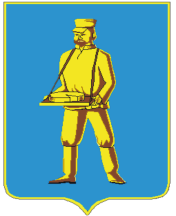 СОВЕТ ДЕПУТАТОВЛОТОШИНСКОГО МУНИЦИПАЛЬНОГО РАЙОНАМОСКОВСКОЙ ОБЛАСТИР Е Ш Е Н И Еот 26.08.2016  № 229/27Об отмене решения Совета депутатов Лотошинского муниципального района от 31.08.2015 №110/13 «О внесении изменения в решение Совета депутатов Лотошинского муниципального района от 07.11.2006 №312/34 «Об  утверждении Положения  о регулировании  земельных отношений   в  Лотошинском районе Московской области»Руководствуясь частью 13 ст. 35 Федерального закона от 06.10.2003 №131-ФЗ «Об общих принципах организации местного самоуправления в Российской Федерации», учитывая информацию Прокуратуры Лотошинского района от 10.08.2016 г. №7-02-2016, письмо Главы Лотошинского муниципального района от 22.08.2016 №1/48-1573, Совет депутатов Лотошинского муниципального района Московской области р е ш и л: 1. Отменить как необоснованно принятое без учета требований п. 5 ст. 14 Закона Московской области от 07.06.1996 № 23/96-ОЗ «О регулировании земельных отношений в Московской области» решение Совета депутатов Лотошинского муниципального района от 31.08.2015 №110/13 «О внесении изменения в решение Совета депутатов Лотошинского муниципального района от 07.11.2006 №312/34 «Об утверждении Положения  о регулировании земельных отношений в  Лотошинском районе Московской области».2. Опубликовать настоящее решение в газете «Сельская новь» и разместить на официальном сайте администрации Лотошинского муниципального района.Председатель Совета депутатовЛотошинского муниципального района                                             Р.Н. СмирновГлава Лотошинского муниципального района 					                    Е.Л. Долгасова         В Е Р Н О:Разослать: Совету депутатов, в Регистр муниципальных нормативных правовых актов Московской области, юридическому отделу, КУИ, Министерство имущественных отношений МО, прокурору Лотошинского района, редакции газеты «Сельская новь», в дело.